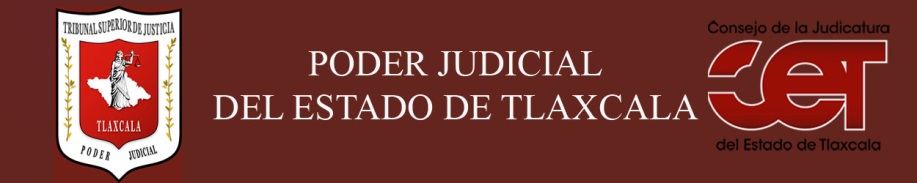 Formato público de curriculum vitaeI.- DATOS GENERALES: I.- DATOS GENERALES: Nombre:Raúl Javier Carbajal ZavalaCargo en el Poder Judicial: Jefe de DepartamentoÁrea de adscripción: Secretaria General de Acuerdos del Tribunal Superior de Acuerdos del Tribunal Superior de Justicia del Estado Fecha de nacimiento: (cuando se requiera para ejercer el cargo) II.- PREPARACIÓN ACADÉMICA: II.- PREPARACIÓN ACADÉMICA: Último grado de estudios:Licenciatura en DerechoInstitución:Universidad Autónoma de Tlaxcala Periodo:1988-1992Documento:  Título profesional: 6956Cédula: 3338836Otros estudios profesionales:Institución: Periodo: Documento: Cédula: III.- EXPERIENCIA LABORAL: a)  tres últimos empleosIII.- EXPERIENCIA LABORAL: a)  tres últimos empleosIII.- EXPERIENCIA LABORAL: a)  tres últimos empleos1Inicio (día/mes/año):Nombre de la empresa:Nombre de la empresa:Cargo o puesto desempeñado:Cargo o puesto desempeñado:Campo de experiencia:  Campo de experiencia:  2Inicio (día/mes/año):Nombre de la empresa:Nombre de la empresa:Cargo o puesto desempeñado:Cargo o puesto desempeñado:Campo de experiencia:  Campo de experiencia:  3Inicio (día/mes/año):Nombre de la empresa:Nombre de la empresa:Cargo o puesto desempeñado:Cargo o puesto desempeñado:Campo de experiencia:  Campo de experiencia:  III.- EXPERIENCIA LABORAL: b)Últimos cargos en el Poder Judicial:III.- EXPERIENCIA LABORAL: b)Últimos cargos en el Poder Judicial:III.- EXPERIENCIA LABORAL: b)Últimos cargos en el Poder Judicial:Área de adscripciónPeriodo 1Jefe de Departamento Adscrito a la Secretaria General de Acuerdos del Tribunal Superior de Justicia del Estado agosto 2010 a la fecha2Secretario Particular del Presidentefebrero 2010 a agosto 20103Jefe de Oficina en Funciones de Secretario Proyectista del Juzgado 2° Civil del Distrito Judicial de Hidalgo2007-2010IV.- INFORMACION COMPLEMENTARIA:Últimos cursos y/o conferencias y/o capacitaciones y/o diplomados, etc. (dé al menos cinco cursos)IV.- INFORMACION COMPLEMENTARIA:Últimos cursos y/o conferencias y/o capacitaciones y/o diplomados, etc. (dé al menos cinco cursos)IV.- INFORMACION COMPLEMENTARIA:Últimos cursos y/o conferencias y/o capacitaciones y/o diplomados, etc. (dé al menos cinco cursos)IV.- INFORMACION COMPLEMENTARIA:Últimos cursos y/o conferencias y/o capacitaciones y/o diplomados, etc. (dé al menos cinco cursos)Nombre del PonenteInstitución que impartióFecha o periodo1Curso de Derechos Humanos en el Sistema Jurídico MexicanoPersonal de la Comisión Nacional de los Derechos Humanos 9 de mayo 20172Segunda Reunión de Trabajo Tema Exhortos ElectrónicosConatribmarzo 20163Congreso Nacional de ConatribConatribnoviembre 2013 constancia4“Primer Seminario de Actualización en Derecho Penal  el Poder Judicial del Estado de Tlaxcalaoctubre 2013 constancia5“Primer Diplomado de Derecho Procesal Constitucional”el Poder Judicial del Estado de Tlaxcala y el Colegio de Secretarios de la SCJN, A. C. noviembre 2012constancia6“Foro de Conferencias de Violencia Intrafamiliar”el Poder Judicial del Estado de Tlaxcalaoctubre 2005 constanciaVI.- Sanciones Administrativas Definitivas (dos ejercicios anteriores a la fecha):VI.- Sanciones Administrativas Definitivas (dos ejercicios anteriores a la fecha):VI.- Sanciones Administrativas Definitivas (dos ejercicios anteriores a la fecha):VI.- Sanciones Administrativas Definitivas (dos ejercicios anteriores a la fecha):SiNoEjercicioNota: Las sanciones definitivas se encuentran especificadas en la fracción  XVIII del artículo 63 de la Ley de Transparencia y Acceso a la Información Pública del Estado, publicadas en el sitio web oficial del Poder Judicial, en la sección de Transparencia.xVII.- Fecha de actualización de la información proporcionada:VII.- Fecha de actualización de la información proporcionada:Santa Anita Huiloac, Apizaco, Tlaxcala, a 2 de JULIO de  2018.Santa Anita Huiloac, Apizaco, Tlaxcala, a 2 de JULIO de  2018.